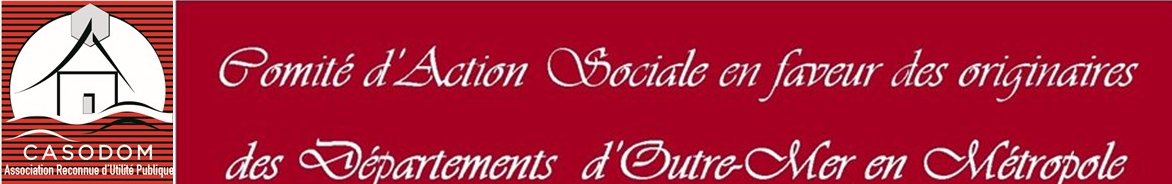 Sélection des Talents de l’Outre-Mer 2019Fiche de candidatureQui peut concourir?Tout ressortissant français, issu directement ou par filiation d’un Département, d’une Région, d’une Collectivité d’outre-mer, ou encore de la Nouvelle-Calédonie.Pour la catégorie des “Jeunes talents” : attester d’un parcours d’excellence en étant diplômé depuis moins de deux ans, étudiant ou apprenti en fin de cursus de formation, ou encore jeune actif ayant valorisé son profil par des perfectionnements.Pour la catégorie des “Talents confirmés” : être reconnu pour son excellence dans son milieu professionnel.	Toutes les disciplines académiques et les métiers manuels sont concernés ainsi que les disciplines artistiques relevant du chant, de la musique et de la danse et classiques.Date limite de dépôt des candidatures par mail ou voie postale : 31/07/ 2019Nom : Prénoms : Date et lieu de naissance : A quelle collectivité d’Outre-mer vous rattachez-vous ? : JOINDRE OBLIGATOIREMENT UNE PHOTO (D’identité ou en situation)Situation de famille : Adresse :Email : Diplômes obtenus ou en préparation :				Année : 				Année : 				Année : 1/2Formation ou perfectionnement :				Année : 				Année : 				Année : Avez-vous été boursier sur critères sociaux pendant vos études ? : Quelle est votre situation actuelle par rapport à l’emploi ?Expliquez en pièce jointe votre parcours, en mentionnant les difficultés et les obstacles surmontés, et montrez en quoi vos efforts et vos résultats vous paraissent méritoires.Indiquez en outre dans cette pièce jointe, les noms, fonctions et coordonnées de 3 référents académiques ou professionnels, n’appartenant pas à votre cadre familial, et pouvant attester de vos talents et de vos mérites.Précisez aussi, si vous deveniez “Talent de l’Outre-mer”, en quoi votre parcours et votre engagement pour les Outre-mer français pourraient servir d’exemples pour les Ultramarins.Joignez à cette pièce jointe copie de vos justificatifs (diplômes, éventuellement titres et références de vos publications, formations, activités professionnelles, et tout autre justificatif qui vous paraîtrait utile)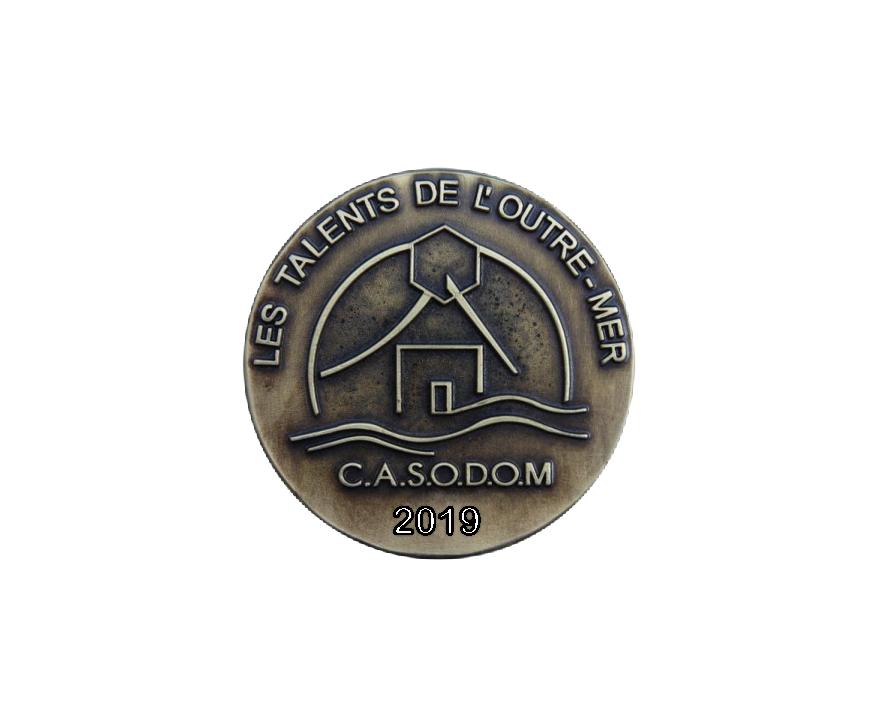 Les dossiers de candidature sont confidentiels. Ils ne seront connus que du Comité de sélection.En transmettant votre candidature, vous autorisez le CASODOM, si vous êtes lauréat, à mettre en lumière l’exemplarité de votre parcours sur son site Internet et par une communication médiatique.Les résultats de la sélection feront l’objet d’une information personnelle à tous les candidatsLes Lauréats s’efforceront d’être présents à la cérémonie très médiatisée de remise des prix qui aura lieu en fin d’année 2019 au Palais d’Iéna, siège du Conseil Economique, Social et Environnemental à Paris.CASODOM - 7 bis rue du Louvre – 75001 Paris -Tél. 01 42 36 24 54  Email : casodom.75@gmail.com2/2